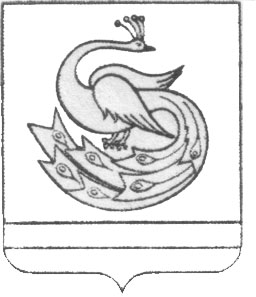 СОВЕТ ДЕПУТАТОВ БОРИСОВСКОГО СЕЛЬСКОГО ПОСЕЛЕНИЯРЕШЕНИЕ«14» января 2022 г.                                                                                      № 2О внесении изменений в Положение о реализации инициативных проектов в Борисовском сельском поселении, утвержденное решением Совета депутатов Борисовского сельского поселения от 28.12.2020 г № 18-2    Рассмотрев обращение главы Борисовского сельского поселения А.Г.Даниелян о внесении изменений в Положение о реализации инициативных проектов в Борисовском сельском поселении, утвержденное решением Совета депутатов Борисовского сельского поселения от 28.12.2020 г. № 18-2, руководствуясь Федеральными законами от 06.10.2003 года № 131-ФЗ  «Об общих принципах организации местного самоуправления в Российской Федерации», от 29.12.2021 г. № 506-ЗО «О внесении изменений в Закон Челябинской области «О некоторых вопросах правового регулирования отношений, связанных с инициативными проектами, выдвигаемыми для получения финансовой поддержки за счет межбюджетных трансфертов из областного бюджета», Уставом Борисовского сельского поселения, Совет депутатов Борисовского сельского поселения Р Е Ш А Е Т:     1. Внести в Положение о реализации инициативных проектов в Борисовском сельском поселении, утвержденное решением Совета депутатов Борисовского сельского поселения от 28.12.2020 г № 18-2 следующие изменения: Пункт 12 раздела IV изложить в новой редакции:«12. Инициативные проекты вносятся в администрацию Борисовского сельского поселения, к полномочиям которой относится реализация предусмотренных инициативными проектами мероприятий по решению вопросов местного значения или иных вопросов, право решения которых предоставлено органам местного самоуправления муниципального образования (далее - администрация), в период с 17 октября по 15 ноября года, предшествующего очередному финансовому году. Планируемый срок реализации инициативного проекта не должен превышать один год».В пункте 15 раздела V слово «30», заменить на слово «45».3.  Пункт 19 раздела V изложить в новой редакции:«19. Администрация Борисовского сельского поселения не позднее двадцати календарных дней после дня окончания срока, указанного в пункте 12 настоящего положения, принимает одно из следующих решений:1) о допуске к конкурсному отбору инициативных проектов, в отношении которых отсутствуют основания для отказа в их поддержке, предусмотренные подпунктами 1-3 и 5 пункта 23 настоящего Положения, и информирует об этом инициатора проекта;2) об отказе в поддержке инициативных проектов при наличии оснований, предусмотренных подпунктами 1-3 и 5 пункта 23 настоящего Положения, и возвращает их инициаторам проектов с указанием оснований отказа. 	Инициатор проекта вправе подать в администрацию Борисовского сельского поселения заявление об отзыве инициативного проекта не позднее чем за пять календарных дней до даты про ведения конкурсного отбора инициативных проектов.В случае подачи инициатором проекта заявления об отзыве инициативного проекта до принятия администрацией Борисовского сельского поселения в отношении указанного проекта решения в соответствии с пунктом 22 настоящего Положения инициативный проект возвращается администрацией Борисовского сельского поселения инициатору проекта.В случае подачи инициатором проекта заявления об отзыве инициативного проекта, в отношении которого администрацией Борисовского сельского поселения было принято решение в соответствии с подпунктом 1 пункта 19 настоящего Положения, администрацией Борисовского сельского поселения в течение двух календарных дней со дня подачи заявления направляет его в муниципальную конкурсную комиссию (далее - комиссия) для исключения инициативного проекта из конкурсного отбора.В случае, если в отношении инициативного проекта, допущенного к конкурсному отбору в соответствии с подпунктом 1 пункта 19 настоящего Положения, администрацией Борисовского сельского поселения выявлены обстоятельства, являющиеся основаниями для отказа в поддержке инициативного проекта в соответствии с подпунктами 2, 3 и 5 пункта 23 настоящего Положения, администрацией Борисовского сельского поселения принимает решение об отказе в поддержке инициативного проекта и направляет указанное решение не позднее трех календарных дней до даты проведения конкурсного отбора инициативных проектов в комиссию для исключения инициативного проекта из конкурсного отбора. О принятом решении администрация Борисовского сельского поселения незамедлительно информирует инициатора проекта".4. В пункте 21 раздела V слова «муниципальную конкурсную» исключить.5. В пункте 26 раздела VI слова «муниципальной конкурсной комиссии (далее – комиссия) ежегодно» заменить словом «комиссии».6. Пункт 28 раздела VI дополнить подпунктом 2.1 следующего содержания:"2.1) принимает решение об исключении инициативного проекта из конкурсного отбора в случаях, предусмотренных абзацами 4 и 5 подпункта 2 пункта 19 настоящего положения, и возвращает инициативный проект инициатору проекта».          7. Приложение 4 к Положению о реализации инициативных проектов в Борисовском сельском поселении, утвержденное решением Совета депутатов Борисовского сельского поселения от 28.12.2020 г № 18-2 изложить в новой редакции (согласно Приложению).»     2. Исполнение настоящего решения возложить на  заместителя главы Борисовского сельского поселения Запьянцеву Л.Н..     3. Контроль  исполнения настоящего решения поручить постоянной депутатской комиссии по ЖКХ и экологической безопасности (Соколова О.Л.).     4. Настоящее решение обнародовать на информационных стендах и разместить на официальном сайте администрации Борисовского сельского поселения в сети Интернет.Глава Борисовского сельского поселения                                                               А.Г.ДаниелянПРИЛОЖЕНИЕ О внесении изменений в Положение о реализации инициативных проектов в Борисовском сельском поселенииКритерии конкурсного отбора инициативных проектовNп/пНаименование критерия конкурсного отбора инициативных проектовКоличество баллов, начисляемых по каждому критерию конкурсного отбора инициативных проектов1231Приоритетные направления реализации инициативных проектов:организация благоустройства территории муниципального образования или его части5обеспечение условий для развития физической культуры, школьного спорта и массового спорта, проведения культурных мероприятий5организация обустройства объектов социальной инфраструктуры5дорожная деятельность в отношении автомобильных дорог местного значения5иные направления, связанные с решением вопросов местного значения42Актуальность проблемы:очень высокая (проблема является для жителей муниципального образования или его части наиболее важной, решение проблемы необходимо для поддержания и сохранения условий жизнеобеспечения жителей муниципального образования или его части)5высокая (проблема является для жителей муниципального образования или его части значительной, отсутствие ее решения будет негативно сказываться на качестве жизни жителей муниципального образования или его части)3средняя (проблема является для жителей муниципального образования или его части менее важной, ее решение может привести к улучшению качества жизни жителей муниципального образования или его части)13Степень проработанности инициативного проекта (наличие графических и (или) иных демонстрационных материалов, аргументированного описания проблемы, обоснований предварительных расчетов необходимых расходов на реализацию инициативного проекта):очень высокая5высокая3средняя14Количество жителей муниципального образования или его части, заинтересованных в реализации инициативного проекта:в муниципальном образовании с численностью до 1000 жителей:от 60 процентов и более, но не менее 50 человек5от 45 процентов до 59,99 процента, но не менее 50 человек4от 20 процентов до 44,99 процента, но не менее 50 человек3до 19,99 процента, но не менее 50 человек2в муниципальном образовании с численностью от 1001 жителя до 5000 жителей:от 45 процентов и более, но не менее 600 человек5от 30 процентов до 44,99 процента, но не менее 450 человек4от 15 процентов до 29,99 процента, но не менее 200 человек3до 14,99 процента, но не менее 50 человек2в муниципальном образовании с численностью от 5001 жителя до 10000 жителей:от 40 процентов и более, но не менее 2250 человек5от 25 процентов до 39,99 процента, но не менее 1500 человек4от 13 процентов до 24,99 процента, но не менее 750 человек3до 12,99 процента, но не менее 50 человек2в муниципальном образовании с численностью от 10001 жителя до 50000 жителей:от 20 процентов и более, но не менее 4000 человек5от 15 процентов до 19,99 процента, но не менее 2500 человек4от 7 процентов до 14,99 процента, но не менее 1300 человек3до 6,99 процента, но не менее 50 человек2в муниципальном образовании с численностью более 50000 жителей:от 1,5 процента и более, но не менее 10000 человек5от 1 процента до 1,49 процента, но не менее 7500 человек4от 0,5 процента до 0,99 процента, но не менее 3500 человек3до 0,49 процента, но не менее 50 человек25Планируемый (возможный) объем инициативных платежей:от 8 и более процентов стоимости инициативного проекта10от 6 процентов до 7,99 процента стоимости инициативного проекта8от 4 процентов до 5,99 процента стоимости инициативного проекта6от 2 процентов до 3,99 процента стоимости инициативного проекта5до 1,99 процента стоимости инициативного проекта3отсутствие инициативных платежей06Степень планируемого (возможного) имущественного и (или) трудового участия заинтересованных лиц в реализации инициативного проекта:от 20 и более процентов стоимости инициативного проекта5от 15 процентов до 19,99 процента стоимости инициативного проекта4от 10 процентов до 14,99 процента стоимости инициативного проекта3от 5 процентов до 9,99 процента стоимости инициативного проекта2до 4,99 процента стоимости инициативного проекта1отсутствие имущественного и (или) трудового участия заинтересованных лиц в реализации инициативного проекта07Результаты электронного голосования граждан в информационно-телекоммуникационной сети "Интернет", проведенного с целью выявления их мнения по вопросу дополнительной поддержки инициативного проекта:от 15 и более процентов численности жителей муниципального образования или его части, на территории которого (которой) реализуется инициативный проект10от 10 процентов до 14,99 процента численности жителей муниципального образования или его части, на территории которого (которой) реализуется инициативный проект8от 5 процентов до 9,99 процента численности жителей муниципального образования или его части, на территории которого (которой) реализуется инициативный проект6от 1 процента до 4,99 процента численности жителей муниципального образования или его части, на территории которого (которой) реализуется инициативный проект5до 0,99 процента численности жителей муниципального образования или его части, на территории которого (которой) реализуется инициативный проект3отсутствие электронного голосования граждан в информационно-телекоммуникационной сети "Интернет"0"